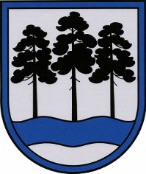 OGRES  NOVADA  PAŠVALDĪBAReģ.Nr.90000024455, Brīvības iela 33, Ogre, Ogres nov., LV-5001tālrunis 65071160, e-pasts: ogredome@ogresnovads.lv, www.ogresnovads.lv PAŠVALDĪBAS DOMES SĒDES PROTOKOLA IZRAKSTS8. Par speciālās piemaksas noteikšanu Ogres pašvaldības policijas, Lielvārdes pašvaldības policijas un Ķeguma pašvaldības policijas  darbiniekiemMinistru kabineta 2021.gada 9.oktobra rīkojuma Nr.720 “Par ārkārtējās situācijas izsludināšanu” (turpmāk – rīkojums Nr.720) 10.punkts noteic, ka  pašvaldības policijas darbiniekiem nosaka piemaksu par darbu paaugstināta riska un slodzes apstākļos saistībā ar Covid-19 infekcijas slimības uzliesmojumu un tās seku novēršanu 75 procentu apmērā no stundas algas likmes. Piemaksas noteikšanas kritērijus un piešķiršanas kārtību attiecībā uz pašvaldības policijas darbiniekiem nosaka attiecīgās pašvaldības dome. Ar piemaksām saistītos izdevumus sedz no valsts budžeta programmas 02.00.00 "Līdzekļi neparedzētiem gadījumiem" atbilstoši faktiski nepieciešamajam apmēram.Lai nodrošinātu rīkojumā Nr.720 pašvaldības policijas darbiniekiem noteiktās piemaksas par darbu paaugstināta riska un slodzes apstākļos saistībā ar Covid-19 infekcijas slimības uzliesmojumu un tās seku novēršanu, pamatojoties uz rīkojuma Nr.720 10.punktu un likuma “Par pašvaldībām” 21.panta pirmās daļas 27.punktu, balsojot: ar 21 balsi "Par" (Andris Krauja, Artūrs Mangulis, Atvars Lakstīgala, Dace Kļaviņa, Dace Māliņa, Dace Nikolaisone, Dzirkstīte Žindiga, Edgars Gribusts, Gints Sīviņš, Ilmārs Zemnieks, Indulis Trapiņš, Jānis Iklāvs, Jānis Kaijaks, Jānis Lūsis, Jānis Siliņš, Linards Liberts, Mariss Martinsons, Pāvels Kotāns, Raivis Ūzuls, Toms Āboltiņš, Valentīns Špēlis), "Pret" – nav, "Atturas" – nav,Ogres novada pašvaldības dome  NOLEMJ:         Noteikt no 2021.gada 11.oktobra speciālo piemaksu par darbu paaugstināta riska un slodzes apstākļos saistībā ar Covid-19 infekcijas slimības uzliesmojumu un tās seku novēršanas laikā Ogres pašvaldības policijas, Lielvārdes pašvaldības policijas un Ķeguma pašvaldības policijas amatpersonām un darbiniekiem (turpmāk – darbinieki), kuri amata pienākumu izpildes laikā var nonākt tiešā saskarsmē ar Covid-19 slimniekiem un Covid-19 infekcijas slimības kontaktpersonām.Noteikt, ka 1. punktā minētās speciālās piemaksas apmērs nevar pārsniegt 75 % no darbinieka stundas likmes un tā izmaksājama proporcionāli nostrādātajam laikam attiecīgajos apstākļos.Noteikt, ka par 1. punktā minētās speciālās piemaksas piešķiršanu un tās apjomu katram konkrētajam darbiniekam lemj attiecīgās (Ogres vai Lielvārdes) pašvaldības policijas priekšnieks, savukārt par Ķeguma pašvaldības policijas darbiniekiem lemj Ķeguma pašvaldības policijas vecākais inspektors. Lēmumu par speciālās piemaksas piešķiršanu un tās apjomu Ogres un Lielvārdes pašvaldības policijas priekšniekam un Ķeguma pašvaldības vecākajam inspektoram pieņem Ogres novada pašvaldības izpilddirektora vietnieks.Speciālās piemaksas piešķiršanai un tās apjoma noteikšanai ievēro šādus kritērijus:darbinieks ir tiešā un uzskaitāmi pierādāmā saskarē ar Covid-19 inficētām vai iespējami inficētām personām vai ir iesaistīta testēšanas procesā;darbinieks ir tiešā un uzskaitāmi pierādāmā saskarē ar Covid-19 riska grupas pacientiem, kuriem nav apstiprināta slimība, bet ir jāievēro karantīna vai pašizolācija;darbinieks piedalās pasākumos, kas saistīti ar sabiedriskās kārtības nodrošināšanu un noteikto ierobežojumu kontroli.Noteikt, ka katru mēnesi tiek uzskaitīts katra pašvaldības policijas darbinieka darba laiks (stundās), kurā ir veikti darba pienākumi paaugstināta riska un slodzes apstākļos, norādot šī lēmuma 4.punktā noteiktos kritērijus, kā arī veiktos uzdevumus saistībā ar Covid-19 infekcijas slimības uzliesmojumu un tās seku novēršanu. Lemjot un aprēķinot piemaksas ņemt vērā Valsts kontroles 2020.gada 23.septembra starpziņojumā “Iekšlietu nozares amatpersonām, kuras bijušas tieši iesaistītas Covid-19 izplatības ierobežošanā, piemaksām papildus piešķirtā finansējuma izlietojums” minētos ieteikumus piemaksu taisnīgai aprēķināšanai atbilstoši faktiski ieguldītajam darbam.Speciālo piemaksu izmaksāt no Ogres novada pašvaldības budžeta līdzekļiem “Izdevumi neparedzētiem gadījumiem”.Ogres novada pašvaldības centrālās administrācijas Budžeta nodaļai  nodrošināt izlietoto līdzekļu kompensēšanu no valsts budžeta līdzekļiem.Uzdot Ogres pašvaldības policijai, Lielvārdes pašvaldības policijai un Ķeguma novada pašvaldības administācijas Grāmatvedības un finanšu nodaļai sagatavot un iesniegt pārskatus Ogres novada pašvaldības centrālās administrācijas Budžeta nodaļai par līdzekļu pieprasīšanu no valsts budžeta programmas 02.00.00 “Līdzekļi neparedzētiem gadījumiem” atbilstoši faktiski izlietotajam apmēram.Kontroli par lēmuma izpildi uzdot Ogres novada pašvaldības izpilddirektoram.(Sēdes vadītāja,domes priekšsēdētāja vietnieka G.Sīviņa paraksts)Ogrē, Brīvības ielā 33              Nr.12      2021.gada 11.novembrī